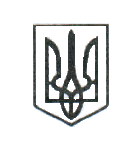 ЛЮБОТИНСЬКА МІСЬКА РАДА                                                            ХАРКІВСЬКА ОБЛАСТЬ                                                                                             СЕСІЯ ___ СКЛИКАННЯРІШЕННЯПро викуп земельної ділянки
для суспільних потреб                                                                                                                                                      Відповідно до пункту "ґ" статті 9, частини другої статті 134, пункту "ґ" статті 140, пункту "г" статті 143, статей 146, 147, 151 Земельного кодексу України, пункту 34 частини першої статті 26 Закону України "Про місцеве самоврядування в Україні", статей 5, 7, 9 - 12, 14 Закону України "Про відчуження земельних ділянок, інших об'єктів нерухомого майна, що на них розміщені, які перебувають у приватній власності, для суспільних потреб чи з мотивів суспільної необхідності", враховуючи, що забезпечення водопостачання                             м. Люботина, Харківської області  є суспільною необхідністю, Люботинська міська рада                                                                        вирішила:1.    Викупити у Ольховського Юрія Володимировича для суспільних потреб земельну ділянку загальною площею 0,1000 га, кадастровий номер 6311200000:31:030:0154, провулок Курортний, 4, м. Люботин, Харківська область, право власності на яку зареєстровано в Державному реєстрі речових прав на нерухоме майно 11 грудня 2015 за реєстраційним номером 12494711, для будівництва, обслуговування об'єкту транспортної, енергетичної інфраструктури, пов'язаного з обслуговуванням територіальної громади міста (водопроводів), та об'єкту, необхідного для його експлуатації.2. Фінансування витрат, пов’язаних з виконанням цього рішення, здійснити за рахунок коштів місцевого бюджету.3. Відділу земельних відносин виконавчого комітету Люботинської міської ради Харківської області:3.1. В установленому законом порядку письмово повідомити Ольховського Юрія Володимировича про викуп земельної ділянки, зазначеної у пункті 1 цього рішення (в тому числі шляхом надання іншої земельної ділянки замість відчуженої), для будівництва, обслуговування об'єкту транспортної, енергетичної інфраструктури, пов'язаного з обслуговуванням територіальної громади, міста (водопроводів), та об'єкту, необхідного для його експлуатації та провести відповідні переговори.3.2.   Запропонувати власнику земельної ділянки, в місячний термін повідомити виконавчий комітет Люботинської міської ради Харківської області про надання згоди або відмову на проведення переговорів щодо умов викупу земельної ділянки.3.3. В найкоротший термін забезпечити розроблення експертної грошової оцінки вказаної земельної ділянки, яка підлягає викупу для суспільних потреб територіальної громади міста;4.  Фінансовому управлінню   ініціювати внесення змін до програми соціально-економічного розвитку м. Люботина на 2020 та внести зміни до бюджету міста для виконання рішення сесії щодо викупу земельної ділянки. 5.    Контроль за виконанням даного рішення покласти на постійну депутатську комісію з питань містобудування, будівництва, земельних відносин та охорони природи.    Міський голова                                                                                        Леонід ЛАЗУРЕНКО____________________№___________________                  проєкт 